Survey Results as of March 14, 2018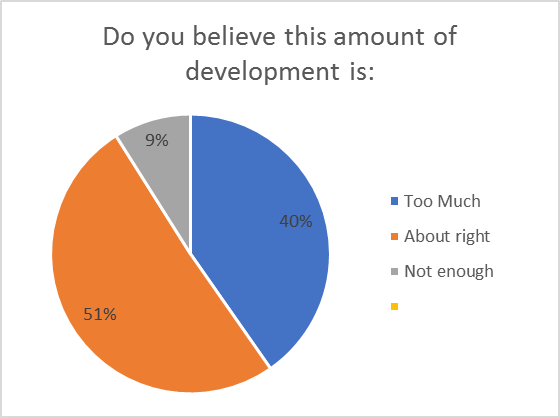 